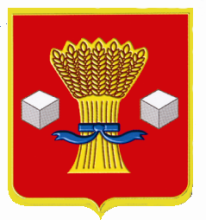 АдминистрацияСветлоярского муниципального района Волгоградской области                              ПОСТАНОВЛЕНИЕот __________ 2024           № _______               В соответствии с Федеральным законом от 06.10.2003 № 131-ФЗ «Об общих принципах организации местного самоуправления в Российской Федерации», Федеральным законом от 12.01.1996 № 8-ФЗ «О погребении и похоронном деле», Постановлением Правительства РФ от 23.01.2024 № 46 «Об утверждении коэффициента индексации выплат, пособий и компенсаций в 2024 году», руководствуясь Уставом Светлоярского муниципального района Волгоградской области, Уставом Светлоярского городского поселения Светлоярского муниципального района Волгоградской области,п о с т а н о в л я ю:       1. Внести в постановление администрации Светлоярского муниципального района от 28.12.2011 № 2090 «Об утверждении стоимости и характеристики работ гарантированного перечня услуг по погребению» (далее - постановление) изменения, изложив приложения 2 и 3 к постановлению в следующей редакции:                                                                                                                          «Приложение 2 к постановлению администрации Светлоярского муниципального районаот 28.12.2011 № 2090СТОИМОСТЬ УСЛУГ, ПРЕДОСТАВЛЯЕМЫХ НА ТЕРРИТОРИИ СВЕТЛОЯРСКОГО МУНИЦИПАЛЬНОГО РАЙОНА ВОЛГОГРАДСКОЙ ОБЛАСТИ СОГЛАСНО ГАРАНТИРОВАННОМУ ПЕРЕЧНЮ УСЛУГ ПО ПОГРЕБЕНИЮ, ВОЗМЕЩАЕМЫХ ЗА СЧЕТ СРЕДСТВФОНДА ПЕНСИОННОГО И СОЦИАЛЬНОГО СТРАХОВАНИЯ РОССИЙСКОЙ ФЕДЕРАЦИИ, И ХАРАКТЕРИСТИКА РАБОТ,ПРЕДУСМОТРЕННЫХ ГАРАНТИРОВАННЫМ ПЕРЕЧНЕМ ПО ПОГРЕБЕНИЮ«Приложение 3 к постановлению администрации Светлоярского муниципального районаот 28.12.2011 № 2090СТОИМОСТЬ УСЛУГ, ПРЕДОСТАВЛЯЕМЫХ НА ТЕРРИТОРИИ СВЕТЛОЯРСКОГО МУНИЦИПАЛЬНОГО РАЙОНА ВОЛГОГРАДСКОЙ ОБЛАСТИ СОГЛАСНО ГАРАНТИРОВАННОМУ ПЕРЕЧНЮ УСЛУГ ПО ПОГРЕБЕНИЮ УМЕРШИХ (ПОГИБШИХ) ПРИ ОТСУТСТВИИ СУПРУГА, БЛИЗКИХ РОДСТВЕННИКОВ, ИНЫХ РОДСТВЕННИКОВ ЛИБО ЗАКОННОГО ПРЕДСТАВИТЕЛЯ ИЛИ НЕВОЗМОЖНОСТИ ОСУЩЕСТВИТЬ ИМИ ПОГРЕБЕНИЕ, А ТАКЖЕ ПРИ ОТСУТСТВИИ ИНЫХ ЛИЦ, ВЗЯВШИХ НА СЕБЯ ОБЯЗАННОСТЬ ОСУЩЕСТВИТЬ ПОГРЕБЕНИЕ, ПОГРЕБЕНИЕ УМЕРШЕГО НА ДОМУ,  НА УЛИЦЕ ИЛИ В ИНОМ МЕСТЕ ПОСЛЕ УСТАНОВЛЕНИЯ ОРГАНАМИ ВНУТРЕННИХ ДЕЛ ЕГО ЛИЧНОСТИ, ВОЗМЕЩАЕМЫХ ЗА СЧЕТ СРЕДСТВ  ФОНДА ПЕНСИОННОГО И СОЦИАЛЬНОГО СТРАХОВАНИЯ  РОССИЙСКОЙ ФЕДЕРАЦИИ, И ХАРАКТЕРИСТИКА РАБОТ, ПРЕДУСМОТРЕННЫХ ГАРАНТИРОВАННЫМ ПЕРЕЧНЕМ ПО ПОГРЕБЕНИЮ2. Признать утратившими силу постановление администрации Светлоярского муниципального района Волгоградской области от 06.02.2023 № 120 «О внесении изменений в постановление администрации Светлоярского муниципального района Волгоградской области от 28.12.2011г. № 2090 «Об утверждении стоимости и характеристики работ гарантированного перечня услуг по погребению».3. Настоящее постановление вступает в силу со дня его официального опубликования и распространяет свое действие на правоотношения, возникшие с 01.02.2024, и подлежит официальному опубликованию на сайте Светлоярского муниципального района Волгоградской области и в районной газете «Восход».4. Контроль за исполнением настоящего постановления возложить на заместителя главы Светлоярского муниципального района Волгоградской области Мокееву И.А.Глава муниципального района                                                                В.В.ФадеевЛюбовецкая О.Г.8(84477)6-93-20О внесении изменений в постановление администрации Светлоярского муниципального района от 28.12.2011 № 2090 «Об утверждении стоимости и характеристики работ гарантированного перечня услуг по погребению»№п/пПеречень услуг по погребениюХарактеристика работЕдиница измеренияСтоимость(руб.)1.Оформление документов, необходимых для погребенияОформление свидетельства о смерти1 оформлениебесплатно2.Предоставление и доставка гроба и других предметов:1 услуга1846,95в том числе:2.1.Предоставление гробаГроб стандартный, строганный из натуральных пиломатериалов толщиной 25-32 мм, обитый внутри пленкой. С ножками (размер 2,0 x 0,7 x 0,7)1 гроб1512,922.2.Доставка гроба и других предметов, необходимых для погребенияПогрузка в автокатафалк гроба и других предметов, необходимых для погребения, согласно счету-заказу, доставка гроба и других предметов, необходимых для погребения, в место нахождения тела (останков) умершего в назначенное время похорон и выгрузка (с подъемом предметов, необходимых для погребения, на первый этаж).Стоимость доставки гроба и других предметов, необходимых для погребения, предусмотрена их доставка из салона магазина в место нахождения тела (останков) умершего на расстояние до 25 км с учетом холостого пробега1 доставка (перевозка)334,033.Перевозка тела (останков) умершего на кладбищеВынос закрытого гроба с телом (останками) умершего рабочими специализированной службы (4 чел.) из помещения морга или дома и установка в автокатафалк, перевозка тела (останков) умершего на кладбище, перенос гроба с телом (останками) умершего к месту захоронения. В стоимость перевозки автокатафалком тела (останков) умершего входит перевозка от места нахождения тела (останков) умершего до кладбища на расстояние до 20,5 км, включая холостой пробег1 перевозка3634,944.Погребение тела (останков) умершего1 погребение2888,31В том числе:Рытье стандартной могилыРасчистка и разметка места могилы, рытье могилы вручную или механизированным способом с последующей доработкой вручную (размер 2,0 x 1,0 x 1,5)1 могила2004,13ЗахоронениеЗабивка крышки гроба, опускание гроба в могилу, засыпка могилы и устройство надмогильного холма, установка регистрационной таблички1 погребение884,18Итого стоимость услуг, предоставляемых согласно гарантированному перечню услуг на погребениеИтого стоимость услуг, предоставляемых согласно гарантированному перечню услуг на погребение1 погребение8370,20№п/пПеречень услуг по погребениюХарактеристика работЕдиница измеренияСтоимость(руб.)1.Оформление документов, необходимых для погребенияОформление свидетельства о смерти1 оформлениебесплатно2.Облачение телаОблачение тела умершего (в ткань, полиэтиленовую пленку)1 тело150,473.Предоставление и доставка гроба и других предметов:1 услуга1846,95в том числе:3.1.Предоставление гробаГроб стандартный, строганный из натуральных пиломатериалов толщиной 25-32 мм, обитый внутри пленкой. С ножками (размер 2,0 x 0,7 x 0,7)1 гроб1512,923.2.Доставка гроба и других предметов, необходимых для погребенияПогрузка в автокатафалк гроба и других предметов, необходимых для погребения, согласно счету-заказу, доставка гроба и других предметов, необходимых для погребения, в место нахождения тела (останков) умершего в назначенное время похорон и выгрузка (с подъемом предметов, необходимых для погребения, на первый этаж).Стоимость доставки гроба и других предметов, необходимых для погребения, предусмотрена их доставка из салона магазина в место нахождения тела (останков) умершего на расстояние до 25 км с учетом холостого пробега1 доставка (перевозка)334,034.Перевозка тела (останков) умершего на кладбищеВынос закрытого гроба с телом (останками) умершего рабочими специализированной службы (4 чел.) из помещения морга или дома и установка в автокатафалк, перевозка тела (останков) умершего на кладбище, перенос гроба с телом (останками) умершего к месту захоронения. В стоимость перевозки автокатафалком тела (останков) умершего входит перевозка от места нахождения тела (останков) умершего до кладбища на расстояние до 20,5 км, включая холостой пробег1 перевозка3484,47 5.Погребение тела (останков) умершего1 погребение2888,31В том числе:5.1.Рытье стандартной могилыРасчистка и разметка места могилы, рытье могилы вручную или механизированным способом с последующей доработкой вручную (размер 2,0 x 1,0 x 1,5)1 могила2004,135.2.ЗахоронениеЗабивка крышки гроба, опускание гроба в могилу, засыпка могилы и устройство надмогильного холма, установка регистрационной таблички1 погребение884,18Итого стоимость услуг, предоставляемых согласно гарантированному перечню услуг на погребениеИтого стоимость услуг, предоставляемых согласно гарантированному перечню услуг на погребение1 погребение8370,20